Hawthornden Nursery to P1 Transition June 20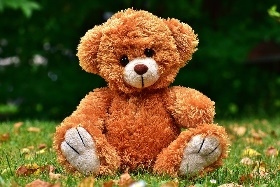 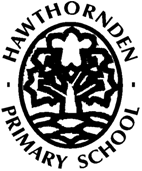 The table below outlines some of the information and activities you can expect over the next 4 weeks as we welcome your child to Hawthornden. These will all be posted on our ‘Hawthornden New P1 Transition Facebook page’.We will also be making contact with you by phone over the last three weeks of June to find out about your child and answer any questions you may have, we look forward to chatting to you!Week One:  1st -5th JuneWelcome video messageStory video with an activity to take part inVirtual ‘meet our staff team’ – Leadership TeamWeek Two: 8th-15th JuneVirtual Tour of the School videoStory video with an activity to take part inVirtual ‘meet our staff team’ – P1 staffWeek 3: 15th-19th JuneParent’s Information Session Video/PowerPointP7 Buddy messages and advice from our current P1’s!Story video with an activity to take part inVirtual ‘meet our staff team’ – office staffWeek 4: 22nd-26th JuneSchool visit – we hope (following national and local advice nearer the time) to welcome you and your child into school in small groups for a visit to the P1 rooms and to meet our P1 team.